附件：旅游学院首届“TS（Tourists）梦想大使”评选报名表备注： 1、报名需交电子版和纸质版两种报名表。2、纸质版报名表A4打印，一式一份，勿改变原有版式。3、所获荣誉、主要事迹可以另附页,所获荣誉与主要事迹必须与申报类别的评选条件相关。姓名江梓铭 性别 男民族民族民族民族 汉族 汉族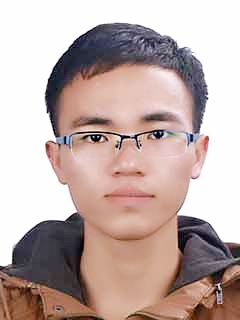 籍贯 福建省平和县出生年月 1997.10.15政治面貌政治面貌政治面貌政治面貌中共党员 中共党员 评选类别评选类别进取深造大使进取深造大使进取深造大使进取深造大使进取深造大使进取深造大使进取深造大使进取深造大使担任学生干部职务担任学生干部职务年级学习部部长年级学习部部长年级学习部部长年级学习部部长年级学习部部长年级学习部部长年级学习部部长年级学习部部长联系方式联系方式 15506965283 15506965283 15506965283 15506965283所在年级专业所在年级专业所在年级专业 2015级 旅游管理 2015级 旅游管理所获荣誉2018年03月，获全国计算机二级证书（87分等级良好）；2017年12月，获福建师范大学优秀学生干部称号；2017年09月，获国家旅游局第七届全国大学生红色旅游创意策划大赛优秀奖；2017年05月，获全国大学生英语竞赛三等奖；2016年12月，获福建师范大学三好学生称号；2016年11月，获福建师范大学优秀学生一等奖学金；2016年05月，获福建师范大学优秀共青团员称号；2018年03月，获全国计算机二级证书（87分等级良好）；2017年12月，获福建师范大学优秀学生干部称号；2017年09月，获国家旅游局第七届全国大学生红色旅游创意策划大赛优秀奖；2017年05月，获全国大学生英语竞赛三等奖；2016年12月，获福建师范大学三好学生称号；2016年11月，获福建师范大学优秀学生一等奖学金；2016年05月，获福建师范大学优秀共青团员称号；2018年03月，获全国计算机二级证书（87分等级良好）；2017年12月，获福建师范大学优秀学生干部称号；2017年09月，获国家旅游局第七届全国大学生红色旅游创意策划大赛优秀奖；2017年05月，获全国大学生英语竞赛三等奖；2016年12月，获福建师范大学三好学生称号；2016年11月，获福建师范大学优秀学生一等奖学金；2016年05月，获福建师范大学优秀共青团员称号；2018年03月，获全国计算机二级证书（87分等级良好）；2017年12月，获福建师范大学优秀学生干部称号；2017年09月，获国家旅游局第七届全国大学生红色旅游创意策划大赛优秀奖；2017年05月，获全国大学生英语竞赛三等奖；2016年12月，获福建师范大学三好学生称号；2016年11月，获福建师范大学优秀学生一等奖学金；2016年05月，获福建师范大学优秀共青团员称号；2018年03月，获全国计算机二级证书（87分等级良好）；2017年12月，获福建师范大学优秀学生干部称号；2017年09月，获国家旅游局第七届全国大学生红色旅游创意策划大赛优秀奖；2017年05月，获全国大学生英语竞赛三等奖；2016年12月，获福建师范大学三好学生称号；2016年11月，获福建师范大学优秀学生一等奖学金；2016年05月，获福建师范大学优秀共青团员称号；2018年03月，获全国计算机二级证书（87分等级良好）；2017年12月，获福建师范大学优秀学生干部称号；2017年09月，获国家旅游局第七届全国大学生红色旅游创意策划大赛优秀奖；2017年05月，获全国大学生英语竞赛三等奖；2016年12月，获福建师范大学三好学生称号；2016年11月，获福建师范大学优秀学生一等奖学金；2016年05月，获福建师范大学优秀共青团员称号；2018年03月，获全国计算机二级证书（87分等级良好）；2017年12月，获福建师范大学优秀学生干部称号；2017年09月，获国家旅游局第七届全国大学生红色旅游创意策划大赛优秀奖；2017年05月，获全国大学生英语竞赛三等奖；2016年12月，获福建师范大学三好学生称号；2016年11月，获福建师范大学优秀学生一等奖学金；2016年05月，获福建师范大学优秀共青团员称号；2018年03月，获全国计算机二级证书（87分等级良好）；2017年12月，获福建师范大学优秀学生干部称号；2017年09月，获国家旅游局第七届全国大学生红色旅游创意策划大赛优秀奖；2017年05月，获全国大学生英语竞赛三等奖；2016年12月，获福建师范大学三好学生称号；2016年11月，获福建师范大学优秀学生一等奖学金；2016年05月，获福建师范大学优秀共青团员称号；2018年03月，获全国计算机二级证书（87分等级良好）；2017年12月，获福建师范大学优秀学生干部称号；2017年09月，获国家旅游局第七届全国大学生红色旅游创意策划大赛优秀奖；2017年05月，获全国大学生英语竞赛三等奖；2016年12月，获福建师范大学三好学生称号；2016年11月，获福建师范大学优秀学生一等奖学金；2016年05月，获福建师范大学优秀共青团员称号；2018年03月，获全国计算机二级证书（87分等级良好）；2017年12月，获福建师范大学优秀学生干部称号；2017年09月，获国家旅游局第七届全国大学生红色旅游创意策划大赛优秀奖；2017年05月，获全国大学生英语竞赛三等奖；2016年12月，获福建师范大学三好学生称号；2016年11月，获福建师范大学优秀学生一等奖学金；2016年05月，获福建师范大学优秀共青团员称号；主要事迹江梓铭同学，高中毕业于厦门大学附属实验中学，本科就读于福建师范大学旅游学院，所学专业为旅游管理，现今保送到华中师范大学城市与环境科学学院。大学期间，他有着明确的前进目标，学习习惯良好，学习成绩优异。在同一专业学生中，其前三学年的学分绩点为3.87，排名第一。在科研方面，他参加过专业的学术竞赛并获得一定成绩。在思想方面，他积极进取，经过一系列流程，成为一名中共正式党员。在社团和实践方面，他在大一学年参加校会学习部，大二学年成为旅游学院2015级年级副主席。在担任职务期间，协助辅导员、老师处理事务、开展相关工作。大三下学期，在福建省旅游有限公司实习，工作态度和工作能力获得经理及同事的肯定。在生活方面，热心公益，参加过无偿献血、公益助跑的活动。江梓铭同学，高中毕业于厦门大学附属实验中学，本科就读于福建师范大学旅游学院，所学专业为旅游管理，现今保送到华中师范大学城市与环境科学学院。大学期间，他有着明确的前进目标，学习习惯良好，学习成绩优异。在同一专业学生中，其前三学年的学分绩点为3.87，排名第一。在科研方面，他参加过专业的学术竞赛并获得一定成绩。在思想方面，他积极进取，经过一系列流程，成为一名中共正式党员。在社团和实践方面，他在大一学年参加校会学习部，大二学年成为旅游学院2015级年级副主席。在担任职务期间，协助辅导员、老师处理事务、开展相关工作。大三下学期，在福建省旅游有限公司实习，工作态度和工作能力获得经理及同事的肯定。在生活方面，热心公益，参加过无偿献血、公益助跑的活动。江梓铭同学，高中毕业于厦门大学附属实验中学，本科就读于福建师范大学旅游学院，所学专业为旅游管理，现今保送到华中师范大学城市与环境科学学院。大学期间，他有着明确的前进目标，学习习惯良好，学习成绩优异。在同一专业学生中，其前三学年的学分绩点为3.87，排名第一。在科研方面，他参加过专业的学术竞赛并获得一定成绩。在思想方面，他积极进取，经过一系列流程，成为一名中共正式党员。在社团和实践方面，他在大一学年参加校会学习部，大二学年成为旅游学院2015级年级副主席。在担任职务期间，协助辅导员、老师处理事务、开展相关工作。大三下学期，在福建省旅游有限公司实习，工作态度和工作能力获得经理及同事的肯定。在生活方面，热心公益，参加过无偿献血、公益助跑的活动。江梓铭同学，高中毕业于厦门大学附属实验中学，本科就读于福建师范大学旅游学院，所学专业为旅游管理，现今保送到华中师范大学城市与环境科学学院。大学期间，他有着明确的前进目标，学习习惯良好，学习成绩优异。在同一专业学生中，其前三学年的学分绩点为3.87，排名第一。在科研方面，他参加过专业的学术竞赛并获得一定成绩。在思想方面，他积极进取，经过一系列流程，成为一名中共正式党员。在社团和实践方面，他在大一学年参加校会学习部，大二学年成为旅游学院2015级年级副主席。在担任职务期间，协助辅导员、老师处理事务、开展相关工作。大三下学期，在福建省旅游有限公司实习，工作态度和工作能力获得经理及同事的肯定。在生活方面，热心公益，参加过无偿献血、公益助跑的活动。江梓铭同学，高中毕业于厦门大学附属实验中学，本科就读于福建师范大学旅游学院，所学专业为旅游管理，现今保送到华中师范大学城市与环境科学学院。大学期间，他有着明确的前进目标，学习习惯良好，学习成绩优异。在同一专业学生中，其前三学年的学分绩点为3.87，排名第一。在科研方面，他参加过专业的学术竞赛并获得一定成绩。在思想方面，他积极进取，经过一系列流程，成为一名中共正式党员。在社团和实践方面，他在大一学年参加校会学习部，大二学年成为旅游学院2015级年级副主席。在担任职务期间，协助辅导员、老师处理事务、开展相关工作。大三下学期，在福建省旅游有限公司实习，工作态度和工作能力获得经理及同事的肯定。在生活方面，热心公益，参加过无偿献血、公益助跑的活动。江梓铭同学，高中毕业于厦门大学附属实验中学，本科就读于福建师范大学旅游学院，所学专业为旅游管理，现今保送到华中师范大学城市与环境科学学院。大学期间，他有着明确的前进目标，学习习惯良好，学习成绩优异。在同一专业学生中，其前三学年的学分绩点为3.87，排名第一。在科研方面，他参加过专业的学术竞赛并获得一定成绩。在思想方面，他积极进取，经过一系列流程，成为一名中共正式党员。在社团和实践方面，他在大一学年参加校会学习部，大二学年成为旅游学院2015级年级副主席。在担任职务期间，协助辅导员、老师处理事务、开展相关工作。大三下学期，在福建省旅游有限公司实习，工作态度和工作能力获得经理及同事的肯定。在生活方面，热心公益，参加过无偿献血、公益助跑的活动。江梓铭同学，高中毕业于厦门大学附属实验中学，本科就读于福建师范大学旅游学院，所学专业为旅游管理，现今保送到华中师范大学城市与环境科学学院。大学期间，他有着明确的前进目标，学习习惯良好，学习成绩优异。在同一专业学生中，其前三学年的学分绩点为3.87，排名第一。在科研方面，他参加过专业的学术竞赛并获得一定成绩。在思想方面，他积极进取，经过一系列流程，成为一名中共正式党员。在社团和实践方面，他在大一学年参加校会学习部，大二学年成为旅游学院2015级年级副主席。在担任职务期间，协助辅导员、老师处理事务、开展相关工作。大三下学期，在福建省旅游有限公司实习，工作态度和工作能力获得经理及同事的肯定。在生活方面，热心公益，参加过无偿献血、公益助跑的活动。江梓铭同学，高中毕业于厦门大学附属实验中学，本科就读于福建师范大学旅游学院，所学专业为旅游管理，现今保送到华中师范大学城市与环境科学学院。大学期间，他有着明确的前进目标，学习习惯良好，学习成绩优异。在同一专业学生中，其前三学年的学分绩点为3.87，排名第一。在科研方面，他参加过专业的学术竞赛并获得一定成绩。在思想方面，他积极进取，经过一系列流程，成为一名中共正式党员。在社团和实践方面，他在大一学年参加校会学习部，大二学年成为旅游学院2015级年级副主席。在担任职务期间，协助辅导员、老师处理事务、开展相关工作。大三下学期，在福建省旅游有限公司实习，工作态度和工作能力获得经理及同事的肯定。在生活方面，热心公益，参加过无偿献血、公益助跑的活动。江梓铭同学，高中毕业于厦门大学附属实验中学，本科就读于福建师范大学旅游学院，所学专业为旅游管理，现今保送到华中师范大学城市与环境科学学院。大学期间，他有着明确的前进目标，学习习惯良好，学习成绩优异。在同一专业学生中，其前三学年的学分绩点为3.87，排名第一。在科研方面，他参加过专业的学术竞赛并获得一定成绩。在思想方面，他积极进取，经过一系列流程，成为一名中共正式党员。在社团和实践方面，他在大一学年参加校会学习部，大二学年成为旅游学院2015级年级副主席。在担任职务期间，协助辅导员、老师处理事务、开展相关工作。大三下学期，在福建省旅游有限公司实习，工作态度和工作能力获得经理及同事的肯定。在生活方面，热心公益，参加过无偿献血、公益助跑的活动。江梓铭同学，高中毕业于厦门大学附属实验中学，本科就读于福建师范大学旅游学院，所学专业为旅游管理，现今保送到华中师范大学城市与环境科学学院。大学期间，他有着明确的前进目标，学习习惯良好，学习成绩优异。在同一专业学生中，其前三学年的学分绩点为3.87，排名第一。在科研方面，他参加过专业的学术竞赛并获得一定成绩。在思想方面，他积极进取，经过一系列流程，成为一名中共正式党员。在社团和实践方面，他在大一学年参加校会学习部，大二学年成为旅游学院2015级年级副主席。在担任职务期间，协助辅导员、老师处理事务、开展相关工作。大三下学期，在福建省旅游有限公司实习，工作态度和工作能力获得经理及同事的肯定。在生活方面，热心公益，参加过无偿献血、公益助跑的活动。团支部意见签  字：年  月  日签  字：年  月  日签  字：年  月  日签  字：年  月  日辅导员意见辅导员意见签  字：年  月  日签  字：年  月  日签  字：年  月  日签  字：年  月  日